OPEN SHEEP	2022Department 310ENTRIES:Entry Forms Accepted through Saturday, August 6, 2022 by 5 PM.Entry fee:  $10.00 per entryCheck In Time: Animals in place by Friday September 2, 2022, at 10 AMJudging: Saturday, September 3, 2022 beginning at 9 AM Sheep Released: Monday, September 5, 2022 at 6:00 PMRULES AND INFORMATION:ALL SHEEP MUST HAVE AN OFFICIAL USDA APPROVED SCRAPIE IDENTIFICATION.Sheep animals must be shown in a .  Exhibitors are allowed to clip their animals.Range must be slick sheared.No wash racks at the fair.Registration papers must match information on entry by check-in time.AWARDS:Champion & Reserve Champion Ram & Ewe	Hampshire –  – Other Meat Type – Other Wool TypeJudging: American System of JudgingCash awards offered per class:DEPARTMENT 310CLASS A – HAMPSHIRE	CLASS B – SUFFOLKCLASS C – OTHER MEAT TYPECLASS D – OTHER WOOL TYPECLASS E – RANGE 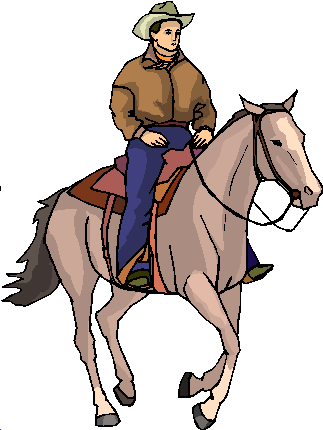 1st$30.003rd$20.002nd$25.004th$15.00LOTLambing DateLOT1Ram-Yearling9-20 thru 8-214Ewe-Yearling2Ram-Lamb9-1-21 thru 6-30-225Pair of Yearling Ewes3Ram-Pair of Lambs6Ewe-Lamb7Ewe-Pair of Lambs8Produce of Dam9Young Flock10Get of Sire